TENDER FOR SUPPLY AND INSTALLATION OF BLOOD BANK EQUIPMENTSIFB NO: HLL/AFT/TDG/WB/BB-EQP/2015-16/01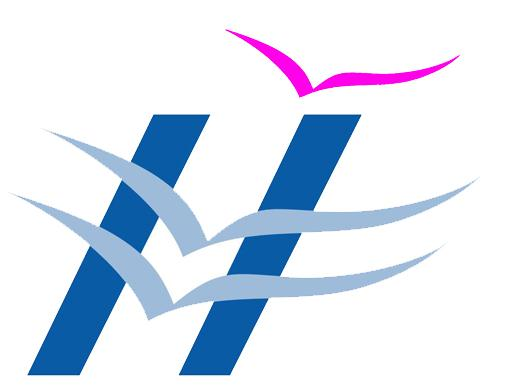 HLL LIFECARE LIMITED(A GOVT. OF INDIA ENTERPRISE)AKKULAM  FACTORY, SREEKARIAM  P.O.THIRUVANANTHAPURAM – 17Phone +91 471 244 5930, Fax      +91 471 244 5935Email: tradingpaft@lifecarehll.comWeb: www.lifecarehll.comSECTION IIFB NO: HLL/AFT/TDG/WB/EQP/2015-16/01                                                            20-05-2015        TENDER NOTICEHLL Lifecare Limited hereby invites sealed bids (under Two Bid system) from eligible bidders for the supply, installation and commissioning of Blood Bank Equipments on turnkey basis at Kolkotta.EMD AMOUNT: Rs. 27,000/-	A.INTRODUCTION1. Eligible Bidders1.1	Only primary manufacturers / authorized dealers are eligible to participate in the tender.1.2 	Bidders should not be associated with the purchaser for the preparation of the design, specifications, and other documents used for the procurement of the goods under this Invitation of Bids.1.3 	The bidder should have a minimum 3 years’ experience in the field of manufacture and/or supply of the medical equipments. 1.4 	Bidder should have good financial background proven by balance sheet of three immediate previous financial years showing profit.2. (a) LAST DATE AND TIME FOR RECEIPT OF BIDS IS 05/06/2015, AT 14.00 HRS     (b) TIME AND DATE OF OPENING OF BIDS IS 	05/06/2015, AT 14.30 HRSB. THE BIDDING DOCUMENTS3. Contents of Bidding Documents3.1 	The goods required, bidding procedures and contract terms are prescribed in the Bidding documents. 3.2 	The Bidder is expected to examine all instructions, forms, terms and specifications in the Bidding Documents. Failure to furnish all information required by the Bidding Documents or submission of a bid not substantially responsive to the Bidding Documents in every respect will be at the Bidder’s risk and may result in rejection of its bid.4. Clarification of Bidding Documents4.1  	A prospective Bidder requiring any clarification of the Bidding Documents may notify the Purchaser in writing at the Purchaser’s mailing address indicated in the Invitation for Bids. The Purchaser will respond in writing to any request for clarification of the Bidding Documents which it receives not later than 3 days prior to the deadline for submission of bids prescribed by the Purchaser. Written copies of the Purchaser’s response (including an explanation of the query but without identifying the source of enquiry) will be sent to all prospective Bidders who have received the bidding documents.5. Amendment of Bidding Documents5.1  	At any time prior to the deadline for submission of bids, the Purchaser may, for any reason, whether at its own initiative or in response to a clarification requested by a prospective bidder, modify the Bidding Documents by an amendment. C. PREPARATION OF BIDS6. Language of Bid6.1 	The Bid prepared by the bidder and all correspondence and documents relating to the bid exchanged by the Bidder and the Purchaser, shall be written in the English language. Supporting documents and printed literature furnished by the Bidder may be written in another language provided they are accompanied by an accurate translation of the relevant passages in the English language in which case, for purposes of interpretation of the Bid, the English translation shall govern7. Documents Comprising the BidFollowing documents and forms are to be comprised 	Tender Fee : DD for Rs. 525.00 (inclusive of tax) drawn in favour of HLL Lifecare Limited payable at Thiruvananthapuram is to be attached towards tender fee.EMD / Bid Security for Rs. 27,000.00 in form of DD, drawn in favor of HLL Lifecare Limited, payable a Thiruvananthapuram. The EMD / Bid Security shall be refunded to the non-responsive bidders within 60 days from the date of opening of Bid. The Tender received without EMD will be rejected.The technical specifications enclosed along with the bid document shall be confirmed by signature of the bidder/authorized signatory of the bidding firm, in all pages and authorized by official seal. The information shall be filled, wherever necessary as per the instructions given.Duly attested copies of factory license/Industrial/licenses, sales tax registration, and documents to prove the legal status, place of registration and principal place of business of the undertakingDuly attested copies of quality certificates for the products, quality system certifications as specified in technical specification. Item wise Product catalogue/Detailed printed literature to prove the technical specification along with COMPLIANCE SHEET confirming to technical specification should be attached with offer.Copy of Balance sheet for the last three financial years, duly certified by a chartered accountantPerforma for equipment and quality control, duly filled as per section II Performance statement in the proforma under section IIIDocumentary evidence established in accordance with ITB Clause 1 that the Bidder is eligible to bid and is qualified to perform the contract if its bid is accepted;j)  	Documentary evidence that the goods and ancillary services to be supplied by the Bidder shall conform to the Bidding Documents.k)     Duly filled Check list as per section IXl)      Duly filled Bid Form and price schedule in separate sealed envelop8. Deleted9.  Bid Prices  9.1    The Bidder shall indicate in the Price Schedule, the Unit Prices and Total Prices of the equipments it proposes to supply under the Contract.9.2    Prices indicated on the Price Schedule shall be entered separately in the following manner:(i)    The price of the goods, quoted ex-factory/ex-show-room/ex-warehouse, or off-the-shelf, or delivered, as applicable, including all duties and sales   tax and other taxes already paid or payable:(a)     On components and raw material used in the manufacture or assembly of the goods quoted ex-factory; or(b)  On the previously imported goods of foreign origin quoted ex-showroom, ex-warehouse or off-the-shelf.   charges for inland transportation, insurance and other local costs incidental to delivery of the goods to the final destination; 9.3      The Bidders separation of the price components in accordance with ITB Clause 9.2 above will be solely for the purpose of facilitating the comparison of bids by the Purchaser and will not in any way limit the Purchaser’s right to contract on any of the terms offered.9.4     	Fixed price: Prices quoted by the Bidder shall be fixed during the Bidder’s performance of the contract and not subject to variation on any account. A bid submitted with an adjustable price quotation will be treated as non-responsive and rejected.      9.5      The Price schedule shall be kept in separate sealed envelopes. 10. Bid Currencies    10.1    Prices shall be quoted in Indian Rupees.11. Documents establishing bidder’s eligibility and qualifications11.1 	Pursuant to ITB Clause 7, the bidder shall furnish, as part of its bid, documents establishing the bidder’s eligibility to bid and its qualifications to perform the Contract if its bid is accepted.12 .Deleted13. Period of Validity of Bids13.1   Price Bid shall be valid for 6 MONTHS from the date of opening of Price Bid13.2 	In exceptional circumstances, the Purchaser may solicit the bidders consent to an extension of the period of validity. The request and the responses thereto shall be made in writing. 14. Format and Signing of Bid14.1 	The bid shall be typed or written in indelible ink and shall be signed by the Bidder or a person(s) duly authorized to bind the Bidder to the Contract. The letter of authorization shall be indicated by written power-of-attorney accompanying the bid. All pages of the bid, except for unamended printed literature, shall be initialed by the person(s) signing the bid.14.3    Any interlineations, erasures or overwriting shall be valid only if they are initialed by the person or persons signing the bid.D. SUBMISSION OF BIDS15. Sealing and Marking of bidsSeparate bids shall be submitted for price bid and technical bids.  15.1  The bidders shall seal Technical bid   and Price bid duly marking the envelopes as “TECHNICAL BID” - cover “A” and “PRICE BID” - cover “B”.  (Tender wise separate sealed envelopes has to be placed in a single cover – as price bid cover  B”. The Bidders shall then place both the envelopes (cover “A” & cover “B”) in an outer envelope. The name of the product for which the bid is made must be marked on both the inner envelops and the outer envelope.15.2   The inner and outer envelopes shall be addressed to the Purchaser at the following address:               	The Joint General Manager (Materials)             	HLL Lifecare Limited, Akkulam Factory, Sreekaryam  P.O. ,Thiruvananthapuram -17   Phone 0471 2445930 / 2445935Email :tradingpaft@lifecarehll.comThe outer envelope shall bear the Invitation for bids (IFB) number, and a statement:               “SUPPLY AND INSTALALTION OF BLOOD BANK EQUIPMENTS TO KOLKOTTA, WEST BENGAL  and also “DO NOT OPEN BEFORE” 14.30 Hrs. ON 05/06/2015   ” The inner envelope shall also indicate the name and address of the bidder to enable the bid to be returned unopened in case it is declared “late/disqualified”. If the inner and outer envelopes are not sealed and marked as required, the Purchaser will assume no responsibility for the bid’s misplacement or premature opening.Bids must be received by the Purchaser at the address specified not later than the date and time specified in the Invitation For Bid.  In the event of the specified date for the submission of bids, being declared a holiday for the Purchaser, the bids will be received up to the appointed time on the next working day.The Purchaser may, at its discretion, extend this deadline for the submission of bids by amending the bidding documents in which case all rights and obligations of the Purchaser and bidders previously subject to the deadline will thereafter be subject to the deadline as extended.16. LATE BIDS16.1    Any bid received by the Purchaser after the deadline for submission of bids prescribed by the Purchaser, will be rejected and returned unopened to the bidder.17.  MODIFICATION AND WITHDRAWAL OF BIDS17.1 	The bidder may modify or withdraw its bid after the bid submission, provided that written notice of the modification or withdrawal is received by the Purchaser prior to the deadline prescribed for submission of bids.17.2   The bidder’s modification or withdrawal notice shall be prepared, sealed, marked and dispatched in accordance with the provisions of ITB Clause 15.  A withdrawal notice may also be sent by telex or cable or fax, but followed by a signed confirmation copy, post-marked not later than the deadline for submission of bids.17.3   No bid may be modified subsequent to the deadline for submission of bids.17.4 	No bid may be withdrawn in the interval between the deadline for submission of bids and the expiration of the period of bid validity specified by the bidder in the Bid Document. E. BID OPENING AND EVALUATION18. Opening of Bids by Purchaser18.1  The Purchaser will open all technical bids (Cover A), in the presence of bidder's representatives who choose to attend, at 14.30 Hrs on 05/06/2015  at the following location:HLL Lifecare Limited, Akkulam Factory,Sreekaryam  P.O. , Thiruvananthapuram -17hone 0471 2445930 / 2445935 Email : tradingpaft@lifecarehll.com18.2 	The bidder’s representatives who are present shall sign a register evidencing their attendance. In the event of the specified date of bid opening being declared a holiday for the Purchaser, the bids shall be opened at the appointed time and location on the next working day.18.3   The bidder’s names, modifications, bid withdrawals and the presence or absence of the requisite documents and such other details as the Purchaser, at its discretion, may consider appropriate will be announced at the opening. No bid shall be rejected at bid opening, except for late bids, which shall be returned unopened to the bidder pursuant to ITB Clause 16.18.4    Deleted18.5  The “Price Bid” (Cover B) will be opened after evaluation of “Technical bids”                 and the date and time will be intimated to bidders whose bids are qualified and responsive.18.5 	The purchaser will scrutinize the technical bid for compliance to the specifications and documentation requirement as per the bid document. Purchaser may depute its competent officers to the premises of the bidder qualified on the basis of technical scrutiny, for on-site evaluation of the claims made in the technical bid, if deemed appropriate on purchaser’s sole discretion. The bidders will be short-listed on the basis of responsiveness of technical bid as well as report of on-site technical evaluation. The price bid of the bidders who are disqualified at the technical scrutiny and on-site evaluation will be returned un-opened. The on-site evaluation may include the inspection of the specimen sample of the equipment. The short listed bidders will be informed about the time, date and venue of the price bid opening. The successful bidder shall be identified on the basis of lowest evaluated substantially responsive bid.19.  CLARIFICATION OF BIDS19.1   During evaluation of bids, the Purchaser may, at its discretion, ask the bidder for a clarification of its bid.  The request for clarification and the response shall be in writing and no change in prices or substance of the bid shall be sought, offered or permitted.20. PURCHASER’S RIGHT TO ACCEPT ANY BID AND TO REJECT ANY OR ALL BIDS20.1 	The Purchaser reserves the right to accept or reject any bid, and to annul the bidding process and reject all bids at any time prior to award of Contract, without thereby incurring any liability to the affected bidder or bidders.PRELIMINARY EXAMINATION21.1   The Purchaser will examine the bids to determine whether they are complete, whether any computational errors have been made, whether the documents have been properly signed, and whether the bids are generally in order.21.2  Arithmetical errors will be rectified on the following basis.  If there is a discrepancy between the unit price and the total price that is obtained by multiplying the unit price and quantity, the unit price shall prevail and the total price shall be corrected. If there is a discrepancy between words and figures, the amount in words will prevail.  If the bidder does not accept the correction of the errors, its bid will be rejected.21.3 	The Purchaser may waive any minor informality or non-conformity or irregularity in a bid, which does not constitute a material deviation, provided such a waiver does not prejudice or affect the relative ranking of any bidder.21.4   	Prior to the detailed evaluation, pursuant to Clause ITB 22, the purchaser will determine the substantial responsiveness of each bid to the bidding documents. For purposes of these clauses a substantially responsive bid is one which conforms to all the terms and conditions of the bidding documents without material deviations. Deviations from or objections or reservations to critical provisions such as those concerning Warranty, Force Majeure, Applicable law  and Taxes and Duties  will be deemed to be material deviation. The purchaser’s determination of a bid’s responsiveness is to be based on the contents of the bid itself without recourse to extrinsic evidence.21.5   If a bid is not substantially responsive, it will be rejected by the Purchaser and may not subsequently be made responsive by the bidder by correction of the non-conformity.22. EVALUATION AND COMPARISON OF BIDS22.1  The Purchaser will evaluate and compare bids previously determined to be substantially responsive.22.2    The purchaser’s evaluation of a bid will take into account the bid price including all costs as well as duties and taxes paid or payable and price of incidental services, if any, in the manner and to the extent and in the technical specifications:cost of transportation, insurance and other costs incidental to the delivery of goods; to designated delivery destination and installation and handing over the same to the Purchaser, at Kolkotta, West Bengal State.Deleted       22.3     The following evaluation methods will be applied: transportation, from factory, insurance and   incidentals.(i) transportation, insurance and other incidentals, for delivery of goods to the required locations mentioned. The above costs will also be considered in the bid price.   (b)  Spare parts and after sales service facilities:The cost of the Purchaser of establishing the minimum service facilities and parts inventories, as outlined elsewhere in the bid invitation, if quoted separately, shall be added to the bid price.23. CONTACTING THE PURCHASER23.1     No bidder shall contact the Purchaser on any matter relating to its bid, from the time of the bid opening to the time the contract is awarded.  If the bidder wishes to bring additional information to the notice of the purchaser it should do so in writing.23.2     Any effort by a bidder to influence the purchaser in its decisions on bid evaluation, bid comparison, or selection may result in the rejection of the bidders bid.24. INSPECTION AND TESTS24.1    The Purchaser or its representative shall have the right to inspect and/or to test the Goods to confirm their conformity to the Contract at no extra cost of the Purchaser. The Technical Specifications shall specify what inspections and tests the Purchaser requires and where they are to be conducted. The Purchaser shall notify the Supplier in writing of the identity of any representatives retained for these purposes.24.2	The inspections and test may be conducted on the premises of the Supplier or its subcontractor(s), at point of delivery and/or at the Goods final destination. Where conducted on the premises of the Supplier or its subcontractor(s), all reasonable facilities and assistance including access to drawings and production data - shall be furnished to the inspectors at no charge to the Purchaser.24.3	Should any inspected or tested Goods fail to conform to the specifications, the Purchaser may reject them and the Supplier shall either replace the rejected Goods or make all alternations necessary to meet specification requirements free of cost to the Purchaser.24.4 	The Purchasers right to inspect, test and, where necessary, reject the Goods’ arrival in at site shall in no way be limited or waived by reason of the Goods having previously been inspected, tested and passed by the Purchaser or its representative prior to the Goods dispatched.F. AWARD OF CONTRACT25. AWARD CRITERIA25.1 	The Purchaser will award the contract to the successful bidder whose bid has been determined to be substantially responsive and has been determined as the lowest evaluated bid, provided further that the bidder is determined to be qualified to perform the contract satisfactorily.26. PERFORMANCE SECURITY 26. 1.  Within thirty (30) days from date of the issue of notification of award by the Purchaser, the supplier, shall furnish Performance Security to the Purchaser for an amount equal to TEN percent (10%) of the total value of the contract, valid up to 60 days after the date of completion of 1 year warranty period / all contractual obligations by the supplier, including the warranty obligations, initially valid for a total period of minimum 14 months from the date of Notification of Award.26.2	The Performance security shall be denominated in Indian Rupees. a)	It shall be in any one of the forms namely Account Payee Demand Draft drawn from any Scheduled bank in India or Bank Guarantee issued by a Scheduled bank in India, in the prescribed form as provided in section IX of this document in favour of the Purchaser. The validity of Bank Guarantee will be for a period up to sixty (60) days beyond 1 year Warranty Period.26.3	The successful tenderer must furnish to the purchaser the required Performance Security within Thirty days from the date of dispatch of the notification of award, failing which the EMD will be forfeited and the award will be cancelled.27. PURCHASER’S RIGHT TO VARY QUANTITIES AT TIME OF AWARDThe Purchaser reserves the right at the time of award of contract to increase or decrease the quantity of goods and services originally specified in the bid document without any change in unit price or other terms and conditions within the bid validity period. The quantity mentioned herein are present requirement and in case more or less quantity is required, the suppliers should be prepared to effect supply at short notice on the same terms and conditions. PACKINGThe packing, transportation, delivery and upto installation and handing over of equipments in good operating condition shall be the responsibility of the tenderer at their own cost. DELIVERY AND DOCUMENTSDelivery destination  of the Equipments is at Kolkotta as per quantity specified in the tender. Delivery of the equipment shall be made by the Supplier in accordance with the terms specified in the purchase order by the Purchaser. The documents like warranty certificate, equipment manual, test certificate and also other documents to be furnished by the supplier as specified in the purchase order, shall be accompanied with each dispatch.30. Deleted31. Deleted32. DELAYS IN DELIVERY OF GOODS  Delivery of the Goods shall be made by the Supplier within 20 days from the date of placing the Purchase Order. If at any time during performance of the Contract, the Supplier  should encounter conditions impeding timely delivery of the Goods , the Supplier shall promptly notify the Purchaser in writing of the fact of the delay, its likely duration and its cause(s). As soon as practicable after receipt of the Supplier's notice, the Purchaser shall evaluate the situation and may at its discretion extend the Supplier's time for performance, with or without penalty.32.2 	    A delay by the Supplier in the performance of its delivery obligations shall render the Supplier liable to the imposition of penalty pursuant to agreement / purchase order, unless an extension of time is agreed upon pursuant to agreement / purchase order without the application of liquidated damages.       If the Supplier fails to deliver any or all of the Goods or perform the Services within the time period(s) specified in the Purchase Order, the purchaser shall, without prejudice to its other remedies under the Contract, deduct from the Contract Price, as penalty, a sum equivalent to the percentage specified in the purchase order.33. WARRANTY 33.1 	This warranty shall remain valid for One year after goods or any portion thereof as the case may be, have been delivered to and accepted at the final destination indicated in the contract.33.2  Any major repair pointed out by the Purchaser within the warranty period shall be rectified by the Supplier from the date of intimation within a period of 3 calendar days and commission the equipment to the satisfaction of the Purchaser. Failing which the Purchaser has the right to levy penalty on the Supplier per day or part thereof for each equipment until the equipments are repaired and commissioned to the satisfaction of the Purchaser.34. Comprehensive Maintenance Contract (CMC)The Purchaser desires to have separately comprehensive maintenance charges for a period of 5 years after the expiry of free maintenance period, clearly indicating year wise comprehensive maintenance charges. The CMC shall be quoted by the bidder as prescribed in the Section VIII. The CMC period shall be for 5 years after completion of 1 year Warranty Period. The applicable taxes shall be indicated separately. The  CMC rates without indication of  taxes will be considered as inclusive  during evaluation.Within 7 days from the date of receipt of CAMC order, you shall arrange to furnish a performance security for 5% of the CAMC value per annum in the form of Demand Draft or Bank Guarantee as provided in Section IX. This performance security amount towards CAMC shall be renewed every year till the completion of CAMC period. It shall be in any one of the forms namely Account Payee Demand Draft drawn from any Scheduled bank in India or Bank Guarantee issued by a Scheduled bank in India, in the prescribed form as provided in section IX of this document in favour of the Purchaser. During the CMC period, 2 preventive maintenance has to be carried out by the firm in a year, i.e one preventive maintenance in every 6 months. The minimum gap between any two preventive Maintenance should be atleast 150 to 180 days. The firm should also attend any number of breakdown calls as and when required. All breakdown calls shall be attended to immediately not later than 8 hours of call and all major repairs shall be rectified within 3 calendar days from the date of intimation.  For the equipment, periodical preventive maintenance and breakdown calls including replacement of defective spares shall be attended by you at free of cost to maintain the 95% uptime guarantee and the maximum time permitted for restoration, during the warranty period and CMC period.In the event of the downtime exceeding the prescribed maximum period, the warranty period will be accordingly extended and the effective date of commencement CMC will be shifted accordingly. The bidder should ensure availability of spares for the period of atleast 8 years from the date of installation of equipment.35      PAYMENT TERMS  35.1 	The Price of the Goods quoted shall be inclusive of Cost, insurance, freight unless otherwise specified in the purchase order.90 % payment shall be made within 30 days from the receipt and acceptance of goods at the warehouse at: at designated delivery designation / at HLL Lifecare Limited, Akkulam, Thiruvananthapuram. The balance 10 % of the invoice value shall be paid against submission of necessary documents from the date of completion of installation/acceptance of equipments as applicable and performance security for the 10% of the total order value. The 10% payment will be released only after satisfactory completion of commissioning, Installation and receipt of Final Acceptance Certificate issued by the Hospital Authorities. Test Reports (wherever applicable) are to be forwarded along with the original invoices.35.4   Payment for Annual Comprehensive Maintenance Contract Charges:	The payment of CMC will be made on six monthly basis after satisfactory completion of said period, duly certified by the respective Hospital authorities.36. PATENT RIGHTS36.1	The Supplier shall indemnify the Purchaser against all third-party claims of infringement of patent, trademark or industrial design rights arising from use of the Goods or any part thereof in India.37.  INCIDENTAL SERVICES37.1 	The supplier may be required to provide any or all of the following services, including additional services, if any, as specified. (a) 	Performance or supervision of the on-site assembly and/or start-up of the supplied goods (b) 	Furnishing of tools required for assembly and/or maintenance of the supplied Goods;(c) 	Furnishing of detailed operations and maintenance manual for each product(d) 	performance or supervision or maintenance and/or repair of the supplied Goods, for a period of time agreed by the parties, provided that this service shall not relieve the Supplier of any warranty obligations under this Contract; and(e) 	Training of the Purchaser’s Personnel, at the Supplier’s plant and/or on-site, in assembly, start-up, operation, maintenance and/or repair of the supplied Goods.38. CHANGE ORDERS38.1	The Purchaser may at any time by written order given to the Supplier, make changes within the general scope of the Contract in any one or more of the following:drawings, designs or specifications, where Goods to be furnished under the Contract are to be specifically manufactured for the Purchaser;the place of delivery; orthe services to be provided by the Supplier.38.2 	If any such changes cause an increase or decrease in the cost of, or the time required for, the Supplier’s performance of any provisions under the Contract, an equitable adjustment shall be made in the Contract Price or delivery schedule, or both, and the Contract shall accordingly be amended. Any claims by the Supplier for adjustment under this clause must be asserted within thirty (30) days from the date of the Supplier’s receipt of the Purchaser’s change order.39. CONTRACT AMENDMENTS39.1 	No variation in or modification of the terms of the Contract shall be made except by written amendment signed by the parties.40. ASSIGNMENT40.1 	The Supplier shall not assign, in whole or in part, its obligations to perform under the contract, except with the Purchaser’s prior written consent.41. LIQUIDATED DAMAGES41.1	If the Supplier fails to deliver any or all of the Goods or to perform the Services within the period(s) specified in the Contract, the Purchaser shall, without prejudice to its other remedies under the Contract, deduct from the Contract Price, as liquidated damages, a sum equivalent to the percentage specified of the delivered price of the delayed Goods or unperformed Services for each week or part thereof of delay until actual delivery or performance, up to a maximum deduction of the percentage specified if any. Once the maximum is reached, the Purchaser may consider termination of the Contract.   41.2   Penalty : At the rate of 0.5%  rate as per the various terms and conditions of this contract subject    to a maximum of 7.5% of the total contract value, for delay beyond the agreed period. 42. TERMINATION BY DEFAULT42.1	The Purchaser may, without prejudice to any other remedy for breach of contract, by written notice of default sent to the supplier, terminate the Contract in whole or part;if the Supplier fails to deliver any or all of the goods within the time period(s) specified in the Contract, or within any extension thereof granted by the Purchaser, or(b) if the Supplier fails to perform any other obligation(s) under the contract.42.2	In the event the Purchaser terminates the Contract in whole or in part,  the Purchaser may procure, upon such terms and in such manner as it deems appropriate, Goods or Services similar to those undelivered, and the Supplier shall be liable to the Purchaser for any excess costs for such similar Goods. However, the Supplier shall continue the performance of the Contract to the extent not terminated.43    FORCE MAJEURE43.1    For purposes of this Clause “Force Majeure” means an event beyond the control of the Supplier and not involving the Supplier’s fault or negligence and not foreseeable. Such events may include, but are not limited to, acts of the Purchaser either in its sovereign or contractual capacity, wars or revolutions, fires, floods, epidemics, quarantine restrictions and freight embargoes.43.2	If a Force Majeure situation arises, the Supplier shall promptly notify the Purchaser in writing of such conditions and the cause thereof. Unless otherwise directed by the Purchaser in writing, the Supplier shall continue to perform its obligations under the Contract as far as is reasonably practical, and shall seek all reasonable alternative means for performance not prevented by the force majeure event.44. TERMINATION FOR INSOLVENCY44.1 	The Purchaser may at any time terminate the Contract by giving written notice to the Supplier, if the Supplier becomes bankrupt or otherwise insolvent. In this event, termination will be without compensation to the Supplier, provided that such termination will not prejudice or affect any right of action or remedy, which has accrued or will accrue thereafter to the Purchaser.45. RESOLUTION OF DISPUTES45.1 	The Purchaser and the supplier shall make every effort to resolve amicably by direct informal negotiation any disagreement or dispute arising between them under or in connection with the Contract.If, after thirty (30) days from the commencement of such informal negotiations, the Purchaser and the Supplier have been unable to resolve amicably a Contract dispute, either party may require that the dispute be referred for resolution to the formal mechanisms. These mechanisms may include, but or not limited to, conciliation mediated by a third Party, adjudication in an agreed national forum, and national arbitration.The jurisdiction of any disputes, suits and proceeding arising out of the tender shall be only in the court of Thiruvananthapuram.                                The  Joint General Manager (Materials)                               HLL Lifecare Limited,	       Akkulam Factory, Sreekaryam  P.O. , Thiruvananthapuram -17Phone 0471 2445930 / 2445935 Email : tradingpaft@lifecarehll.com    SECTION IIPROFORMA FOR PARTICULARS OF BIDDER / MANUFACTURER(Please attach detailed proforma incorporating the information given below)BID NO………………………. DATE OF OPENING……..NAME OF THE BIDDER:……………………………………..Name & Full address of the Manufacturer:       (a) PAN No            		  (b). ECC Code                   	 ( c) IEC if applicable     (d) CST No              		  (e) TIN No                           (f)   Any other details2.	(a) Telephone No.  				Office/Factory/Works	(b) Fax No.					Office/Factory/Works            (c) e-mail addressLocation of the manufacturing factory/show roomWhether Goods are tested to any standard specification?  If so, copies of specifications & original test certificates should be submitted.SECTION IIIPROFORMA FOR PERFORMANCE STATEMENTProforma for Performance Statement (for a period of last 3 years)Bid No.IFB NO: HLL/AFT/TDG/WB/BB-EQP/2015-16/01Name of the firm:SECTION IVTECHNICAL SPECIFICATIONSAutomatic micro plate washer with PC Should washes flat, round & V - Bottom wells with a 3 step procedure.It should be able to wash all types of micro plate wells and provide automatic plate calibrator, should work with vacuum pressure and buffer volume. Easy windows operation system, large LCD displayIt should have 12 - way or 8 - way manifold, automatic and manual positioningLiquid level sensor, soak and shaking functionShould have adjustments required automatic calibration, alignment and last row detection.Should have aerosol cover for covering the plates.Dispense time: 100 – 2000 µl/well/sec Dispensing volume: 20 – 4000 µl/well Aspiration residual volume: < 2 µl Automatic rinsing with dust waterIt should have inbuilt thermal printer as well a provision for external printer connectionIt should work 115/240 V~ - 50/60 Hz, Device is produced by ISO 9001 certified manufacturer.Device is safety certified according CE or equivalent.Supplied with all standard accessories with suitable power cord(pc)User manual with trouble shooting guidance, in English.Installation and Training at end-user site.Di-electric Tube SealerManual sealing process .LED lights for visual process control Tube is easily pulled apart (adjustable tear force)For all type and size of tubes up to 5mm outer diameterSealing capacity should be up to 200 seals per hour.Splash and touch protected sealing area.Should work 115/230 V~ -50/60 Hz.Device is produced by ISO certified manufacturerDevice is safety certified according CE or equivalent.User manual with trouble shooting guidance, in EnglishInstallation and Training at end-user site.Blood Collection Monitor cum MixerShould have blood volume can be pre-selected for collectionDisplays the weight and volume with an accuracy of 1 gm/ml. Should have conversion of weight in to volume,Display volume and weight of blood components. Manual Zero - Volume calibration of blood bags, compact model, over load indicationIt should work 210/270 volts 50/60Hz, Single phase Device is produced by ISO certified manufacturer.ELISA Reader with PrinterShould have automatic control detection and analysis.It should do accurate absorbance for entire volume Fast detection and high sensitivityAutomatic calibration before reading It should have thermal printer for readingsShould have comprahencesive data analysis.Should read out flat or U or V bottoms.It should have a provision for external printer connectionIt should work 115/240 V~ -50/60 Hz, Device is produced by ISO, CE or equivalent certified manufacturerSupplied with all standard accessories User manual with trouble shooting guidance, in EnglishInstallation and Training at end-user site.Centrifuge (Table Top) Should be table top for quick assessment and capable of holding 8 samples at a time Should be supplied with swing out hand and rotation up to 4200rpm, adjustable in increment of 100.it should have time settable in min. maximum preset 99minutesRPM speed should be displayed in LED on the machineSafety lid-lock feature and emergency lid releaseShould show the digital display of RPM and timeMotor over heater protection and imbalance shut-offIt should work on 200/270 volts 50/60Hz, Single phase Device is produced by ISO certified manufacturer.Device is safety certified according CE or equivalent.Incubator  Digital Temp (Size 35x35x35 Cms)Incubator should be stainless steel inner structure.Exterior Galvanized MS with white powder coated body and Interior cabinet made of AISI It will be robust construction & portable, anti rust coated parts, It should be SS inner structure SS 304Its ambient temperature should 40°C.Digital control digital set and readout.Should have forced convection uniform temperature controlElectronic control with safety backup Should have optional humidifierShould maintain uniforms temperature in the chamber.Inner tempered glass door with silicon packing Should have easy sample view without door opening stainless steel chamber.It should be safety and convenience over temperature and current protection. Should have safety and adjustable sliding rack, It should work on 200/240 V~ -50/60 Hz, Device is produced by ISO certified manufacturer.Should have certificate of National Physical Laboratories (NPL)Approx. Dimension: 35x35x35CMDonor Tube StripperIt should be, durable and hold the trips blood accuratelyLarge rollers with needle bearings inside revolve on robust stainless steel axles. the body is light weight cast aluminum It should be fabricated by diligent workforce with top quality material.Should absorbs the shock of repeated dropping and stands up to rough treatment Device is produced by ISO 9001 certified manufacturerDevice is safety certified according CE or equivalent. VDRL ShakerShould have duty motors for suitable capacities are provided for long time, Continuous operation, with fixed speed and variable speed.Its platform should provide with lotus type clamps or rubber discs to hold flasks.Should have RPM range – up to 250 RPM, electronic control, 0-60 min timer.It should work 115/240 V~ -50/60 Hz, Device is produced by ISO 9001 certified manufacturer.Water bath Serological 2 Racks capacityWater bath should be is a tabletop should have two racks capacity Exterior Galvanized MS with white powder coated body and Interior cabinet made of AISI It will be robust construction & portable, anti rust coated partsDigital control digital set and readout, stainless steel inner structure SS 304There should be temperature control of 4 ºC C to 65ºC or better,With digital display of temperature, reliably thaw fresh frozen plasma (FFP) for the recovery of cryoprecipitate antihemophilic factor (AHF). Unit must be fitted with microprocessor based digital temperature Indicator cum controller.Circulation of water inside the closed chamber to get the uniform temperature,High quality rust and corrosion resistant stainless steel reservoir, Automatic and manual reset after power failure. The unit must be provided with the compatibleNon-corrosive lid for internal chamber and the equipment must be leakage proof. There should be provision of replacement of water.Should be ensuring safely of plasma bags with ±0.2ºC stability.It should work on 115/240 V~ -50/60 Hz, in single phase Device is produced by ISO certified manufacturerShould have certificate of National Physical Laboratories (NPL)Dimension: 2 Rack type.Serological rotatorsShould have high precision mechanismShould be robust construction & portable, anti rust coated partsDevice is produced by ISO certified manufacturer.Quality certificate ISO for medical devicesManufacturer should have a CE marked product & from ISO, WHO-GMP compliantIt should be supplied with recommended voltage servo stabilizer suitable for the model. Plasma Expresser (Auto)Should have highly sensitive opto electronic sensor and can activate the clamp, the instant it detects the presence of red cells or buffy coat in its path so that extracted plasma is totally free from red cell and buffy coat contamination.Should be uniquely design clamp mechanismShould have compression plate designed to exert uniform pressure on the donor bag minimizing the change of rupture of the bagsIt should ensure fast clamping at reduced power.Should have interface with Blood weighing scaleShould be microprocessor based automatic calibration for different makes of tube and bags Both automatic & manual clamping modesHighly user friendly system with alarms and indicationsEquipment should meet the medical safety standards EN 61010-1Manufacturer should be an ISO Certified Company Equipment should be CE/FDA Certified.Refrigerated Water Bath (Cryo Bath)Should Work at a temperature of + 4 ºC & 37 ºC, temperature control sensitivity of +/- 1 ºC Should have rack holder to accommodate 4-5 racks & should be able to thaw 15 plasma bags simultaneously Should have stainless steel circulating stirrer to ensure uniformity of temperature within the refrigerated water bath Integrated control panel with Digital temperature indicator cum controller The equipment should be able to thaw 15 plasma bags in about 90 minutes, should include timer of up to 2 hrs With fixed & variable temperature control, safety alarm system for over temperature limits The inner tank & top lid should be made of high quali9ty Stainless steel with inner tank of AISI 304 & outer made of C/R sheet of minimum 1 mm thickness. AC line voltage corrector of appropriate rating giving all the specifications should be supplied along with the unit. Digital Display of Temperature with audio – visual alarm. Calibration certificate of the equipment from company or onsite. Platelet  Incubator 125 Ltr. with AgitatorPlatelet incubator capacity should be 125 liters and able to agitate approx, 24 bags at time.Capacity of hold and agitate 24 Bags, horizontal type.Should be constructed of double walls, the exterior is made of sheet steel while the interior of stainless steel having PUF insulation, for minimize heat loss.It will be robust construction, anti rust coated parts.Built in battery up for alarm system and temperature display during power failure Should have temperature control systemAlarm audiovisual alarm for temperature deviations & power failure.Should be maintain the set temperature up to - 22°C.Stainless steel inner chamber.High-tech solid state digital indicator-cum controllerInsulation CFC - Free light density poly therein foam insulationClosure: Durable magnetic rubber gaskets for leak proof closureMain door: Left hinged double pane glass doorHeater Line: Hot air over the front door to prevent moisture condensation Refrigeration: hermetically sealed compressor with non CFC. HCPC eco friendly Refrigerant Over load protection compressor with internal /external over load protector.Temperature recorder built in microprocessor based weekly circular chart temperature record with chart paper for one year.Probe: Fast response PT-100 RTD sensor for accurate temperature measurement Safety: Slow blow Fuse & OLP’sIt should have 3 star rating.Inner chamber should be stainless steel (AlSl Grade, Non Corrosive, and Non Magnetic)It should work on 210/270 volts 50/60Hz, Single phase Device is produced by ISO certified manufacturer.Device is safety certified according CE or equivalent.Should have certificate of National Physical Laboratories (NPL).Accessories: Supplied with Power card and 15A, 3pin molded plug, Spare fuses.Coagulo meterComplete system with printer is required1 measurement channelsone independent built in timers for incubationMeasurement possible in plasmamanual pipette Backlight LCD display Results in seconds and in various units (% INR, Ratio, Gm /L mg/ds, IC/ml)RS 232 interfaceIncubation and measurement wells at 37ºC ± 0.5ºC., Tests: PT, PTT, TT, FIB (Clauss and PT derived), Factor II, V, VII, VIII, IX, X, XI, XII, Fletcher, VT (Venom time), APCR, AT-III (clot), Protein C (clot), Protein S (clot), Heparin, STAT (PT/PTT)System configuration Accessories, spares and consumables, System as specifiedThe following set of accessories should be offered: Double Cuvettes: 100Pcs, State manual pipette: 1 Pc .Power supply 220 Volts 50Hz AC supplyThe equipment should be CE Certified.The Manufacturer should be ISO certified.Plasma Thawing BathPlasma thawing  bath should be table top with top openingShould be minimum of 12 bags capacity Should be Equipped with Heater to ensure temperature maintenance at any set value between 37° Celsius to 56° CelsiusShould be high capacity pump to facilitate optimum and uniform thawing of plasma.Should have Micro Processor based controller for precise monitoring and controlling of temperature at 37 degree CelsiusShould have tray with individual compartment to ensure that ports of bags may be kept above water level during the procedure.Should have operating Temperature is 37 degree CelsiusShould have Accuracy – 0.5 Degree Celsius.Time taken for one process – 15-20 minutes (for Plasma bags stored at –40 degree Celsius).Should have stainless steel trays, removable tray of 4 x 3 configurations, individual compartment for holding plasma bags.Should be Outer cabinet - Mounted coated with broken white colour texture finishShould have Temperature sensing method – Sealed Sensor dipper directly in the waterInner chamber should be stainless steel (AlSl Grade, Non Corrosive, and Non Magnetic)Device is produced by ISO certified manufacturer.Should have certificate of National Physical Laboratories (NPL).It should work on 210/270 volts 50/60Hz, Single phase Accessories: Supplied with Power card and 15A, 3pin molded plug, Spare fuses.SECTION VHLL LIFECARE LIMITEDAkkulam FactoryTHIRUVANANTHAPURAM-695017IFB NO: HLL/AFT/TDG/WB/BB-EQP/2015-16/01INDEMINITY CLAUSEIf the supplier fails to execute the order within the time prescribed for the delivery of goods ordered or violates or infringes the existing rates as agreed to as mentioned in the supply order, the supplier shall and will indemnify the company against all loses or damages whatsoever to be incurred or sustained including the legal cost or expenses incurred by the company by reason of non-delivery of goods at agreed quantity and rate with in the time specified in the supply order.  The company will initiate legal action if the supplier fails to execute the supply order as per the schedule in the supply order for the actual loss suffered. No quantity tolerance will be permitted in this regard unless otherwise prior approval is taken by the company before dispatching any excess quantity supplied which shall be returned back on freight to pay basis at the risk of the supplier.   Responsiveness of the Bid shall be at the discretion of HLL. The supplier shall have no right to change the quantity stipulated in the supply order.Bid pronounced Non Responsive by HLL shall be summarily rejected.The decision of HLL will be final and no correspondence of this shall be entertained.  We have read and understood the above conditions and agree to abide   by the same.PLACE:                                NAME AND SIGNATURE OF THE TENDERERDATE:                                                          (WITH OFFICE SEAL)SECTION VIHLL LIFECARE LIMITEDAkkulam FactoryTHIRUVANANTHAPURAM-695017IFB NO: HLL/AFT/TDG/WB/BB-EQP/2015-16/01DECLARATIONI / WE, The Bidder undertake, we shall execute, within the purview of the contract, all the activities includes; transportation, loading, unloading and other technical work for the installation of the equipment at the designated site as per the contract / purchase order, at Kolkotta in West Bengal.We confirm having read and understood all the specifications, instructions, forms, terms and conditions and other requirements of the above tender (both expressed and implied) in full and that we agree to abide by all without any deviation.SEAL OF THE TENDERER		                         	                                                                                                          SIGNATURE				NAME AND ADDRESS OF TENDERERPRICE SCHEDULE (SECTION VII)Total amount in words:____________________________________Delivery schedule : strictly within 20 days from the date of release of LOI/PO NOTE: 1) The columns may be filled as is applicable in each case.	2)) Product catalogue along WITH COMPLIANCE SHEET confirming to technical specification should be attached with offer.              3) List of optional accessories/ spares with rate, to be attached to price bid as separate sheet Seal and Signature of the bidderCMC Price Schedule (SECTION VIII)Taxes:.___________Scope of Contract:  No of Visit during the CMC period    a) Preventive maintenance visit: 2/year.  b) Break down maintenance  visit: any number as required.         “CMC” Comprehensive  maintenance Contract includes; labors,  spare  and  preventive & break down maintenance.Note: The applicable  taxes should be indicated separately with percentage and amount.           The bids received without indication of service tax will be treated   as inclusive.         The above rates are applicable after successful completion of 1 year warranty period from date of installation) for 5 years. 										Seal and Signature of the bidderSECTION IXBANK GUARANTEE FORM FOR PERFORMANCE SECURITY/ CMC SECURITY To HLL Lifecare Limited, Akkulam Factory, Thiruvananthapuram-17WHEREAS _____________________________ (Name and address of the supplier) (Hereinafter called “the supplier”) has undertaken, in pursuance of contract no________________________ dated _____________ to supply (description of goods and services) (herein after called “the contract”).AND WHEREAS it has been stipulated by you in the said contract that the supplier shall furnish you with a bank guarantee by a scheduled commercial bank recognised by you for the sum specified therein as security for compliance with its obligations in accordance with the contract;AND WHEREAS we have agreed to give the supplier such a bank guarantee;NOW THEREFORE we hereby affirm that we are guarantors and responsible to you, on behalf of the supplier, up to a total of. ________________________ (Amount of the guarantee in words and figures), and we undertake to pay you, upon your first written demand declaring the supplier to be in default under the contract and without cavil or argument, any sum or sums within the limits of (amount of guarantee) as aforesaid, without your needing to prove or to show grounds or reasons for your demand or the sum specified therein. We hereby waive the necessity of your demanding the said debt from the supplier before presenting us with the demand. We further agree that no change or addition to or other modification of the terms of the contract to be performed there under or of any of the contract documents which may be made between you and the supplier shall in any way release us from any liability under this guarantee and we hereby waive notice of any such change, addition or modification. This guarantee shall be valid up to 14 (thirty Six) months from the date of Notification of Award i.e  up to ----------- (indicate date) ……………………………. (Signature with date of the authorised officer of the Bank) …………………………………………………………. Name and designation of the officer …………………………………………………………. …………………………………………………………. Seal, name & address of the Bank and address of the BranchSECTION XCHECK LISTSl. NoName of  the EquipmentQtySl. NoName of  the EquipmentQty1Automatic Micro Plate Washer with PC 12Di-electric Tube Sealer23Blood Collection Monitor cum Mixer24ELISA Reader with Printer15Centrifuge (Table Top) 4 bucket26Incubator  Digital Temp (Size 35x35x35 Cms)27Donor Tube Stripper28VDRL Shaker19Water bath Serialogical 2 Racks capacity110Serological roteters111Plasma Expressor (Auto)212Refrigerated Water Bath (Cryo Bath)113Platelet  Incubator 125 Ltr. with Agitator114Coagulo Meter115Plasma Thawing Bath1Sl. No.Minimum Eligibility criteriaNarrationsOther than Tender No. 1ExperienceShould have a minimum of 3 years’ experience in the field of dealing medical equipments.  Should have the experience in supplying, installing and commissioning of hospital equipments2Licenses/Registrations for undertaking supply and installation contractsPrimary manufactures who participate in the tender must produce their valid manufacturing license.Tenderers, other than manufacturers, who participate in this tender must produce the followings:An authorization letter from Manufacturer’s / authorized distributors to participate in this tender.Manufacturer’s manufacturing license / Distributor appointment letter to do the business in West Bengal State.Item wise Technical compliance sheet to match the technical specification prescribed in this tender.3Quality Certifications Should have necessary valid Quality/System Certifications like ISO, CE, FDA etc) as applicable – to match technical specifications/ requirements item wise as in the tender.4Good financial capability necessary to perform the ContractAnnual Turnover Statement preceding last three years (Certified by the Chartered accountant). The turnover should be Rs. 35 Lakhs in any one of the last 3 financial years.Profit & Loss Account for preceding last three years (Certified by the Chartered accountant)Balance sheet for the past preceding last three years (Certified by the Chartered accountant)Orderplaced by  (FullAddress ofPurchaser)Order No. andDateDescriptionOf  ordereditemQuantity of ordereditemValueof orderDate ofCompletionof deliveryRemarksindicatingreasons for  latedelivery, if  anyHas the equipment  been satisfactorilyfunctioning? (Attach a  certificate from thePurchaser/Consignee)S.No.Item DescriptionQtyBrand/ModelManufacturerEx-factory price (Basic Unit Price exclusive of all levies & charges)ExciseDutyExciseDutySalesTaxSalesTaxFreight & InsuranceFreight & InsuranceUnit Price inclusive of all levies & charges(ColumnNo. e+g+i+k)in RsTotal Price(c x m)S.No.Item DescriptionQtyBrand/ModelManufacturerEx-factory price (Basic Unit Price exclusive of all levies & charges)%Amt.%Amt.FOR 
Delivery destination KolkottaFOR 
Delivery destination KolkottaUnit Price inclusive of all levies & charges(ColumnNo. e+g+i+k)in RsTotal Price(c x m)S.No.Item DescriptionQtyBrand/ModelManufacturerEx-factory price (Basic Unit Price exclusive of all levies & charges)%Amt.%Amt.%Amt.Unit Price inclusive of all levies & charges(ColumnNo. e+g+i+k)in RsTotal Price(c x m)abcdefghijklmn1Automatic Micro Plate Washer with PC 12Di-electric Tube Sealer23Blood Collection Monitor cum Mixer24ELISA Reader with Printer15Centrifuge (Table Top) 4 bucket26Incubator  Digital Temp (Size 35x35x35 Cms)27Donor Tube Stripper28VDRL Shaker19Water bath Serialogical 2 Racks capacity110Serological roteters111Plasma Expressor (Auto)212Refrigerated Water Bath (Cryo Bath)113Platelet  Incubator 125 Ltr. with Agitator114Coagulo Meter115Plasma Thawing Bath1TotalS.No.Item DescriptionQty1st year1st year2nd year2nd year3rd year3rd year4th year4th year5th year5th yearS.No.Item DescriptionQtyRate/unitIn Rs. Total rate in Rs.Rate/unitIn Rs. Total rate in Rs.Rate/unitIn Rs. Total rate in Rs.Rate/unitIn Rs. Total rate in Rs.Rate/unitIn Rs. Total rate in Rs.1Automatic Micro Plate Washer with PC 12Di-electric Tube Sealer23Blood Collection Monitor cum Mixer24ELISA Reader with Printer15Centrifuge (Table Top) 4 bucket26Incubator  Digital Temp (Size 35x35x35 Cms)27Donor Tube Stripper28VDRL Shaker19Water bath Serialogical 2 Racks capacity110Serological roteters111Plasma Expressor (Auto)212Refrigerated Water Bath (Cryo Bath)113Platelet  Incubator 125 Ltr. with Agitator114VDRL Shaker115Water bath Serological 2 Racks capacity1Sl. No.DocumentsPage No.Remarks1Tender Fee in the form of DD drawn in favor of HLL Lifecare Limited, Payable at Thiruvananthapuram2EMD  in the form of DD drawn in favor of HLL Lifecare Limited, Payable at Thiruvananthapuram / Bank Guarantee3Duly attested copy of factory license/ Industrial license4Duly attested copy of sales tax registration certificate5Duly attested copy of  document to prove the legal status, place of registration and principal place of business of the undertaking6Duly attested copies of quality certificates for the products and quality system certifications7Copy of Balance sheet for the Iast 3 financial years, duly certified by a chartered accountant8Copy of Profit & Loss Account for   Iast 3 financial years  certified by chartered accountant9Duly filled proforma showing details of Equipment and Quality Control employed by the manufacturer as per section II9Proforma for Performance Statement (for a period of last  years) as per Section III10Client's Certificate as per Section  III11Product brochure literature, write up etc.12Item-by-item compliance statement on the Purchaser’s Technical Specifications WITH statement of deviations and exceptions, if any, to the provisions of the Technical Specifications13The letter of authorization indicated by written power-of-attorney 14Spare parts and after sales service facilities in India 15Documentary evidence of constitution of firm such as Memorandum of Articles, Partnership Deed, etc., with details of Name, Address, Tel. No., Fax No., E-mail Address of firm and the Managing Director / Partner /    Proprietor16Annual turnover statement for last 3 years certified by the Auditor